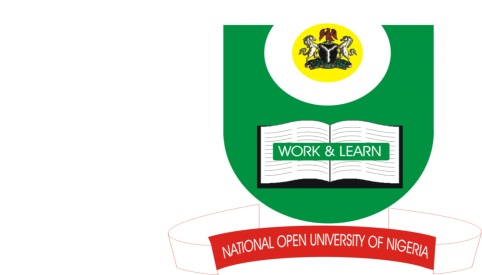 NATIONAL OPEN UNIVERSITY OF NIGERIAPlot 91 Cadastral Zone Nnamdi Azikiwe ExpresswayJabi – AbujaFACULTY OF SOCIAL SCIENCESJUNE 2017_1 POPPROGRAMME: 		BA French and International StudiesCOURSE CODE:		INR 422COURSE TITLE:		INTERNATIONAL INSTITUTIONSCREDIT UNIT:		2TIME ALLOWED: 	2HOURSQuestion 1 – What are international institutions? Discuss with examples five classifications of international institutions which are based on interest. 	23 marks Question 2 - List and explain the Rights of members of an international institution- 23 marksQuestion 3 – How are international institutions financed or funded-  23 marksQuestion 4 - What are the main functions of the United Nations and give examples? 	23marks Question 5 – “Sanctions imposed by international institutions have never been effective, irrespective of type”. Discuss-23 marks